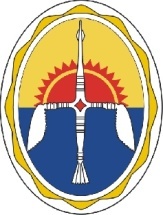 УПРАВЛЕНИЕ ОБРАЗОВАНИЯАдминистрацииЭвенкийского муниципального районаКрасноярского краяП Р И К А З«25» октября 2012г.	                            п.г.т. Тура            	                                  №331О проведении профилактической Акции антинаркотической направленности «Здоровье молодежи – богатство края»	В целях активизации профилактической работы в образовательных учреждениях, а также  работы направленной на формирование здорового образа жизни учащихся.ПРИКАЗЫВАЮ:Руководителям общеобразовательных учреждений организовать проведение профилактической Акции антинаркотической направленности «Здоровье молодежи – богатство края» (далее – Акции), согласно направленным рекомендациям.Руководителям общеобразовательных учреждений назначить ответственных организаторов Акции.Ответственным организаторам Акции предоставить в Управление  образования отчеты по итогам  Акции, в срок до 07 декабря 2012г. Назначить главного специалиста отдела общего, дошкольного, дополнительного образования и воспитания Управления образования, Кобизкую А.Н. ответственным координатором проведения данной Акции в общеобразовательных учреждениях района;Главному специалисту отдела общего, дошкольного, дополнительного образования и воспитания Управления образования, Кобизкой А.Н. подготовить сводный отчет и предоставить его в Министерство образования и науки Красноярского края в установленные сроки.Контроль исполнения настоящего приказа возложить на заместителя руководителя Управления образования Фаркову Т.И. Руководитель Управления образования		п/п		О.С. Шаповалова